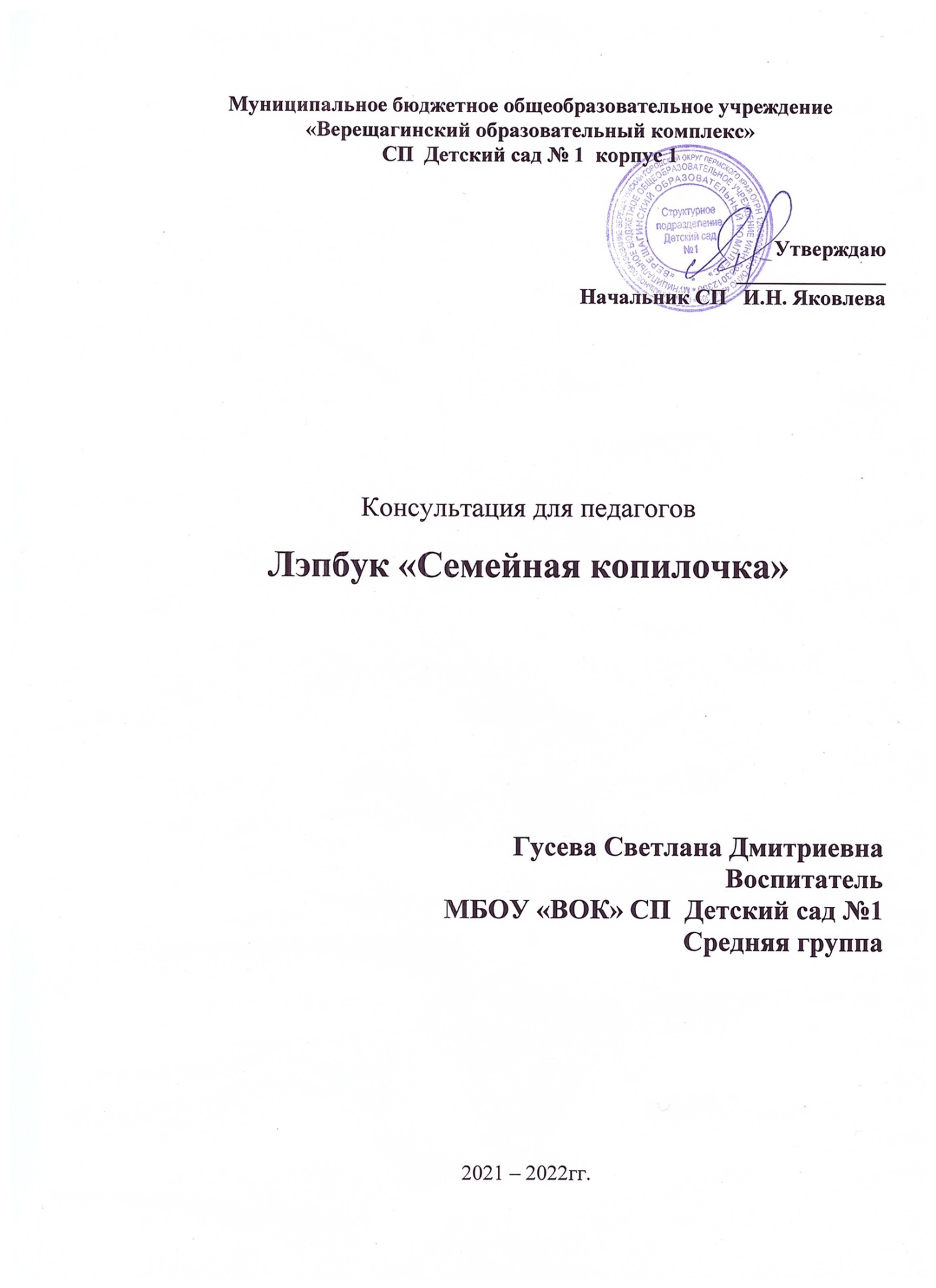   Введение Лэпбук -  это самодельная тематическая  папка с кармашками, дверками, окошками, вкладками, в которой находится информация в виде рисунков, небольших текстов, по определённой теме, который помогает ребёнку систематизировать знание, понять и запомнить, повторить пройденный материал.       Для знакомства детей старшего дошкольного возраста с миром экономики, совместными усилиями педагога, детей и родителей воспитанников, был изготовлен лэпбук «Семейная  копилочка».  С помощью  лэпбука  дети  продолжают знакомство с миром профессий взрослых, учатся сами приносить пользу своим трудом в семье, в детском саду, учатся ценить свой и чужой труд. Пособие знакомит с понятиями:  «Семейная бюджет», «доходы семьи»,  «расходы семьи», «заработная плата», «потребности», «возможности».  Дети учатся составлять список покупок, знакомятся с ресурсосберегающим поведением в быту, пробуют  рационально формулировать свои запросы как члена семьи.  Ребенок самостоятельно может выбрать  интересную для него тему, игру, открыть любой кармашек – секрет, понимает,   как с предложенной  информацией обращаться. Пособие  разработано в соответствии с ФГОС для индивидуальных,  подгрупповых занятий  с взрослым  так же для самостоятельных игр детей.   Основная частьЛэпбук  представлен  в виде книги с пятью страницами. На первой странице находятся следующие игры  и материалы:1.Комплект карточек «Профессии» Используется для познавательных игр с детьми. Цель:    Расширение и уточнение представлений детей о разных видах труда, трудовых действиях взрослых, инструментах и  материалах,  оборудовании, необходимого для работы. 2. Дидактическая игра  «Лабиринт»Цель: Развитие тонких дифференцированных движений пальцев рук, зрительно – пространственной ориентировки на листе бумаги. 3.Игра «Математические  пазлы» Цель:  Систематизировать знания  детей чисел от 1 до10; закреплять навыки счета в пределах 10; актуализировать знания детей о профессии, названиях  инструментов мастера.4. Домик с секретом  « Деньги  «приходят» и «уходят» Раскрывает   юным  финансистам понятие «Семейный бюджет». Заработная плата папы и мамы, пенсия бабушки и дедушки, государственные выплаты на детей (пособия) – это  «доход» семьи.  Деньгами  взрослые оплачивают жилье, покупают продукты, одежду, обувь – это «расходы». Они самые важные, потому что обеспечивают наши потребности.  Расширяем словарный запас словами: доход, расход, потребности, возможности.5. Дидактическая игра «Можно – нельзя купить»Цель: Развитие логического мышления, наблюдательности, умения делать умозаключения.Материалы: 2 карточки со знаками «+» и «-»,    карточки с изображением  различных  товаров  (мебели, одежды, игрушек и т.д.), карточки с изображением  человеческих чувств, эмоций  (дружбы, заботы, любви). Ход: Предложить детям  выбрать карточки с изображениями,  которые  можно купить за деньги приложить к  знаку «+»,  к знаку « - »  купить  которые невозможно, обосновывая свой выбор.6.Конверт с карточками «Школа грамотного потребителя» Дети узнают  значение  понятий «бережливость», «экономия», «энергоресурсы». Рассматривая карточки можно заучивать короткие стихи об экономии  в семье электричества, воды, тепловой  энергии.  Юные экономисты откроют знания о том, сколько деревьев уничтожается,  расходуется воды и электроэнергии  при  производстве  бумаги. Расширяем словарный запас словами: экономия, бережливость, энергоресурсы, тепловая энергия.7.Кармашек «Составляем список покупок»В кармашке, изображающем корзинку супермаркета, находятся картинки иллюстрированного меню. На первых этапах игры дети называют или зарисовывают ингредиенты  задуманных ими блюд, пробуют считать сколько денег на это потребуется. В дальнейшем можно учиться составлять список одежды по сезонам для членов семьи, список необходимой мебели в новый дом и т.д. Таким игровым упражнением формируем начальные  навыки планирования, экономии, принятия  финансовых решений. Активизируем словарь детей: цена, разумные траты, выгода, список покупок.8. Комплект карточек «Помощники в семье»Используется для бесед с детьми «я умею», «я могу», «я помощник». Цель:  Формирование у дошкольников представления о том, что трудиться - значит что-то делать, созидать для себя, на благо своей семьи, близких людей, друзей,  домашних питомцев и пр.; любой труд - это хорошо.9. Конверт  «Пословицы и поговорки»Русские пословицы  и поговорки  о труде, о доме, рачительном ведении хозяйства.  Цель: Способствовать познавательному и речевому развитию детей.10.Кармашек – секрет «Учимся экономить»Знакомит ребят с различными способами экономии денежных средств  в  семье: вещь можно сделать самому, сравнить цены в разных магазинах и выбрать выгодный товар,  беречь воду и электричество,  использованную бумагу, картон, пластиковые бутылки можно сдать в переработку через пункт приема вторсырья,  ходить пешком, а можно принять в дар одежду, игрушки  - тем самым удовлетворить свои потребности.  Изучив эти советы, дети могут предлагать  и свои способы экономии, а могут  что - то подсказать своим родителям. Учит рациональному поведению и деловитости.11. Игра «Желания и потребности»Цель: Формировать  представление о значимости окружающих нас предметов, о товарах первой необходимости, о потребностях, желаниях и возможностях человека. Обогащаем словарь словами: потребности, желания, мечты, предметы первой необходимости.                                                                                                   Материалы: карточки с изображением семейного отдыха,  продуктов питания, предметов роскоши, игрушек, одежды, фишки. Ход: Детям предлагается  закрыть фишками предметы, которые жизненно необходимы. Объяснить назначение оставшихся предметов, обосновать свой выбор.12. Картотека «Со сказочными героями в мир экономики» Дети и взрослый ведут  беседу о выбранном произведении с точки зрения экономического воспитания: о разнообразии потребностей, о взаимосвязи трудовых процессов, об умении предвидеть результат труда, о том, что выгода для одной стороны  может быть убытком для другой, о рациональной трате денег при совершении покупок.Материалом может быть настольный театр, иллюстрации.13. Конверт с раскрасками Цель: Закреплять  названия профессий, инструментов, материалов. Развивать мелкую моторику рук, цветовосприятие.Заключительная частьКомпоненты всех образовательных областей по ФГОС ДО присутствуют в инфомационном пространстве лэпбука, что позволяет   интегрировано решать задачи по формированию у старших дошкольников основ экономических знаний.  